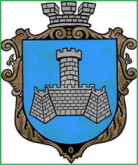 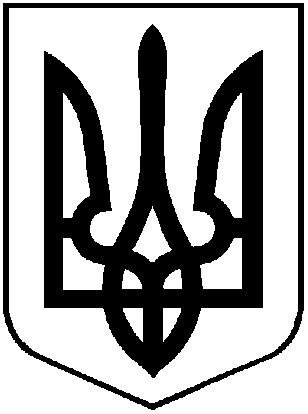 УКРАЇНАХМІЛЬНИЦЬКА МІСЬКА РАДАВІННИЦЬКОЇ ОБЛАСТІВиконавчий комітетР І Ш Е Н Н Я   від  __ ________ 2021 року                                                                        № ____Про розгляд клопотань юридичних та фізичних осіб з питань видалення деревонасаджень у населених пунктах  Хмільницької міськоїтериторіальної громадиРозглянувши клопотання юридичних та фізичних осіб з питань видалення деревонасаджень у населених пунктах Хмільницької міської територіальної громади, враховуючи матеріали комісії з питань визначення стану зелених насаджень в населених пунктах Хмільницької міської територіальної громади, а саме – акти обстеження зелених насаджень, що підлягають видаленню від 11.11.2021р., відповідно до Правил благоустрою території населених пунктів Хмільницької міської територіальної громади, затверджених рішенням 68 сесії міської ради 7 скликання від 16.12.2019 року №2401 (зі змінами), постанови Кабінету Міністрів України від 01 серпня 2006 року №1045 «Про затвердження Порядку видалення дерев, кущів, газонів і квітників у населених пунктах», наказу Міністерства будівництва, архітектури та житлово-комунального господарства України від 10 квітня 2006 року № 105 «Про затвердження Правил утримання зелених насаджень у населених пунктах України», наказу Міністерства регіонального розвитку, будівництва та житлово-комунального господарства України від 26.04.2019 р. №104 Про затвердження ДБН Б.2.2-12:2019 «Планування та забудова територій», рішення  виконавчого комітету Хмільницької міської ради № 45 від 06.01.2021 року  «Про затвердження в новому складі постійно діючої комісії з питань визначення стану зелених насаджень в населених пунктах Хмільницької міської  територіальної громади» (зі змінами), керуючись ст.ст. 30, 59 Закону України «Про місцеве самоврядування в Україні», виконком Хмільницької міської  радиВ И Р І Ш И В :1.   КП «Хмільниккомунсервіс»:1.1. Дозволити видалення ста тридцяти одного дерева породи тополя, що знаходяться на загальноміській території розташованій між р. Південний Буг та вул. Кутузова і вул. Стельмаха, які мають незадовільний стан (аварійно-небезпечні, вкриті омелою);- дозволити видалення тридцяти семи дерев породи клен, що знаходяться на загальноміській території розташованій між р. Південний Буг та вул. Кутузова і вул. Стельмаха, які мають незадовільний стан (аварійно-небезпечні, вкриті омелою);- дозволити видалення двох дерев породи ялина, що знаходяться на загальноміській території біля багатоквартирного будинку по вул. Лисенка, 23а у м. Хмільнику, які мають незадовільний стан (руйнують фундамент будинку);- дозволити видалення одного дерева породи ялина, що знаходиться на загальноміській території біля багатоквартирного будинку по вул. Лисенка, 23а у м. Хмільнику, яке має незадовільний стан (аварійне, всихаюче);- дозволити видалення одного дерева породи граб, що знаходиться на загальноміській території біля багатоквартирного будинку по вул. Лисенка, 23а у м. Хмільнику, яке має незадовільний стан (аварійне, сухостійне);- провести формувальне обрізування одного дерева породи береза, яке має задовільний стан, що знаходиться на загальноміській території біля багатоквартирного будинку по вул. І. Богуна, 90.1.2. КП «Хмільниккомунсервіс» деревину від зрізаних  дерев, зазначених  в підпункті 1.1 пункту 1 цього рішення, оприбуткувати через бухгалтерію, а гілки та непридатну деревину утилізувати, склавши відповідний акт.2.    Управлінню освіти, молоді та спорту Хмільницької міської ради:  2.1.  Дозволити видалення трьох дерев породи береза, що знаходяться на території  закладу дошкільної освіти № 1 (ясла-садочок) “Пролісок” м. Хмільника по вул. Декабристів, 13 міста Хмільника, мають незадовільний  стан (нахил стовбура > 300, аварійно - небезпечні ) та підлягають зрізуванню (державний акт на право постійного користування землею серія ВН № 0022 від 30 березня 1994 року );- дозволити видалення трьох дерев породи береза, що знаходяться на території  закладу дошкільної освіти № 1 (ясла-садочок) “Пролісок” м. Хмільника по вул. Декабристів, 13 міста Хмільника, мають незадовільний  стан (аварійні, дуплисті) та підлягають зрізуванню (державний акт на право постійного користування землею серія ВН № 0022 від 30 березня 1994 року );- дозволити видалення двох дерев породи каштан, що знаходяться на території  закладу дошкільної освіти № 1 (ясла-садочок) “Пролісок” м. Хмільника по вул. Декабристів, 13 міста Хмільника, мають незадовільний  стан (аварійні, дуплисті) та підлягають зрізуванню (державний акт на право постійного користування землею серія ВН № 0022 від 30 березня 1994 року ).- провести формувальне обрізування одного дерева породи ясен, одного дерева породи клен та одного дерева породи липа, що знаходяться на території  закладу дошкільної освіти № 1 (ясла-садочок) “Пролісок” м. Хмільника по вул. Декабристів, 13 міста Хмільника, мають незадовільний  стан (аварійні, дуплисті) та підлягають зрізуванню (державний акт на право постійного користування землею серія ВН № 0022 від 30 березня 1994 року ).2.2. Управлінню освіти, молоді та спорту Хмільницької міської ради (Оліх В.В.) деревину від зрізаних дерев, зазначених в підпункті 2.1 пункту 2 цього рішення, оприбуткувати через  бухгалтерію, гілки та непридатну деревину утилізувати, склавши відповідний акт.2.3. Управлінню освіти, молоді та спорту Хмільницької міської ради (Оліх В.В.) після видалення зазначеного в підпункті 2.1 пункту 2 цього рішення  дерев,   провести роботу щодо відновлення території новими саджанцями.3. Контроль за виконанням цього рішення покласти на заступника міського голови з питань діяльності виконавчих органів міської ради  Загіку В.М.    Міський голова                                                                      Микола Юрчишин